Conférence diplomatique pour l’adoption d’un nouvel Acte 
de l’Arrangement de Lisbonne concernant la protection 
des appellations d’origine et leur enregistrement internationalGenève, 11 – 21 mai 2015RapPORT du prÉsident de la commission de vÉrification des pouvoirsétabli par le SecrétariatDepuis les réunions que la Commission de vérification des pouvoirs a tenues les 13 et 15 mai 2015 (voir les documents LI/DC/10 et 12), ont été reçus les pleins pouvoirs des délégations de la France et du Gabon.[Fin du document]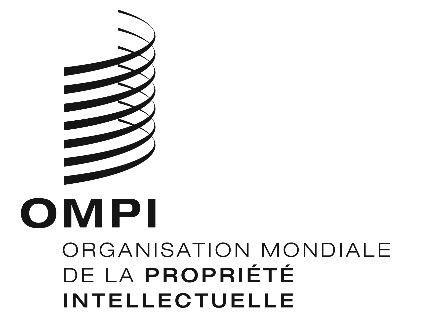 FLI/DC/17 REV. LI/DC/17 REV. LI/DC/17 REV. ORIGINAL : anglais ORIGINAL : anglais ORIGINAL : anglais DATE : 20 mai 2015DATE : 20 mai 2015DATE : 20 mai 2015